Admission Application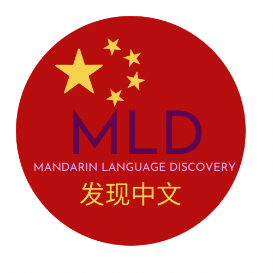 Mandarin Language Discovery 发现中文914-351-6788Mailing Address for Application: 92 Virginia Road White Plains, NY 10603 Name of candidate/应试者姓名: _______________________________________Date of Birth/生日:  _________________________________Age/年龄:  _______Name child usually called/中文名字: _______________________________________________________________________________________________________                                                           FIRST            MIDDLE         MAIDEN         LAST1. Name of Parent/家长姓名: __________________________________________Circle one:     Mr.      Mrs.      Ms.      Miss      Dr.      Other Relationship to applicant/与应试者关系:  ______________________________Home Address/地址: _______________________________________________   Zip/邮政编码: ___________Home phone/住宅电话: _____________________ Cell/手机:  __________________Email/邮箱: ___________________________     Occupation/职业 (Optional)_________________________________________                                                           FIRST            MIDDLE         MAIDEN         LAST2. Name of Parent/家长姓名: __________________________________________    Circle one:     Mr.      Mrs.      Ms.      Miss      Dr.      Other     Relationship to applicant/与应试者关系:  ______________________________Home Address/地址: _______________________________________________Zip/邮编: _____________Home phone/住宅电话: _______________________Cell/手机:  __________________Email/邮箱: ___________________________    Occupation/职业(Optional)__________________________________________ ___________________________________________________________________Tell me a little about your child/ 请告诉我一些关于你孩子的信息:___________________________________________________________________What languages are spoken at home? 他/她在家里说什么语言？  ___________________________________________________________________ Please give a description of your child’s personality, what does he/she like to do? 请描述你孩子的性格，他/她都喜欢做什么？_________________________________________________________________________________________________________________________________________________________________________________________________________________________________What is the reason you want to enroll your child in Mandarin Language Discovery, and what do you expect your child to gain in language skills (listening, speaking, reading, writing)? 为什么你想送你的孩子去发现中文, 你想要你的孩子学会哪些语言能力(听，说，读，写)?____________________________________________________________________________________________________________________________________________________________________________________________________________________________________________________________________________________________Please give a description of your child’s allergies. 请描述你孩子的过敏史。___________________________________________________________________Do you want your child to receive homework from Mandarin Language Discovery? 你想要孩子收到家庭作业吗？__________________________________________________________________How did you know about Mandarin Language Discovery? 你是怎么知道发现中文？_______________________________________________________________Signature of Parents/家长们签字: _____________________________________ Date/日期: _________________________________________________________ *Note: All the candidates need to be toilet trained.             YWCA’S entrance card ($5) is included in the application feePlease return the completed form with the non-refundable application fee of $30 and a photo of your child. *注意：所有的应试者都可以自己去厕所大小便。               申请费包含了YWCA的门禁卡费， $5。请交给我填写好的不退还的申请费$30 和一张你孩子的照片。___________________________________________________________________All information provided to Mandarin Language Discovery during the admissions process is strictly confidential. Mandarin Language Discovery does not discriminate on the basis of race, color, religion, sexual orientation, or national or ethnic origin in the administration of its admissions, educational or other school policies.  Every Mandarin Language Discovery student is admitted to all rights, privileges, programs, and activities generally accorded or made available to students at the school.	